新 书 推 荐中文书名：《跨物种交流：超越人类的声音与音乐》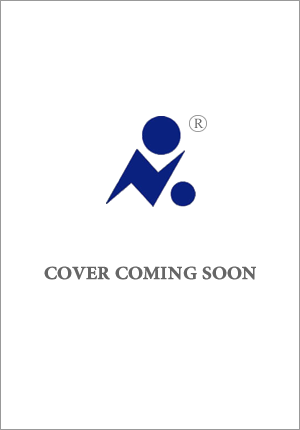 英文书名：INTERSPECIES COMMUNICATION: Sound and Music beyond Humanity作    者：Gavin Steingo出 版 社：University of Chicago Press代理公司：ANA/Jessica页    数：240页出版时间：2024年3月代理地区：中国大陆、台湾审读资料：电子稿类    型：大众社科内容简介：一项惊人研究，揭示了现代时期人们尝试与非人类进行沟通交流的大量案例。 在《跨物种交流》一书中，音乐学者加万·斯汀戈（Gavin Steingo）研究了一系列试图超越人类进行交流的重要案例——在这些案例中，人类与非人类的二元关系受到了极大的挑战。从会唱歌的鲸鱼到太阳神拉（Sun Ra），再到寻找外星生命，斯汀戈描绘了我们试图思考和接触那些与我们截然不同的生命的多种方式。斯汀戈的研究重点聚焦于20世纪下半叶，当时科学家们开发出了聆听海洋和宇宙空间的新方法——这两个领域以前是感官和实证研究所无法触及的。作为战后时代的典型前沿领域，宇宙外部空间和海洋内部空间被概念化为平行的现实，并通过新兴的“耳朵”技术揭开了神秘面纱。《跨物种交流》这本书引人入胜，深入探讨了我们试图跨越人类与非人类之间的界限，与海洋深处、遥远星系或就在我们眼皮底下的非人类生物建立联系的努力尝试。作者简介：加万·斯汀戈（Gavin Steingo）是普林斯顿大学（Princeton University）的音乐教授兼本科生研究主任。他还隶属于媒体与现代性、非洲研究和爵士乐研究项目。斯汀戈的研究将声音和音乐视为构建全球现代性的基本特征，其研究专长包括非洲音乐、声音研究、声学生态学以及音乐与哲学。在方法论上，他的工作以一种探究方式为特点，在这种模式中，理论、历史和民族志构成了一个共同的研究范畴。他著有《奎托的承诺：南非音乐与自由美学》（Kwaito's Promise: Music and the Aesthetics of Freedom in South Africa）一书，由芝加哥大学出版社出版。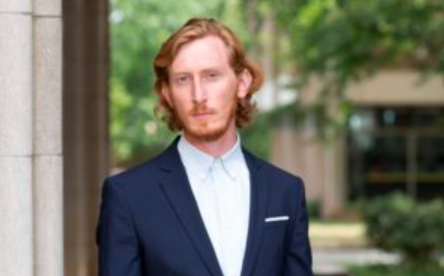 媒体评价：“这本引人入胜、内容广泛的著作探讨了我们与非人类交流所涉及的复杂问题，包括欲望、感情、恐惧和希望等——所有这些都超出了人类理性的范畴。斯汀戈摒弃了后人道主义的田园诗和加速主义倾向，他的研究方法直指现代性的社会不公。他的文笔表现出一种不满的批判情绪，给人以启迪和刺激。这是一本杰出的读物。”----迈克尔·加洛普（Michael Gallope），《作为哲学家的音乐家：1958-1978年纽约的乡土前卫艺术》（The Musician as Philosopher: New York’s Vernacular Avant-Garde, 1958-1978）的作者“为什么与动物、外星人和其他人类邻居交流的梦想总是与音乐有关？加万·斯汀戈给出了答案，而且这个答案魅力十足，丝毫没有通常伴随这类梦境的轻浮感。他诙谐、理性、思想健康，呼唤爱与意义。人类需要这本书。”----约翰·杜海姆·彼得斯（John Durham Peters），《对空言说：传播的观念史》（Speaking into the Air: A History of the Idea of Communication）的作者《跨物种交流：超越人类的声音与音乐》前言引言：物种间的对话I. 动物1. 莉莉的赌注2. 爱的故事II. 外星人第二部分前言3. 无与伦比4. 外星音乐结语致谢附录：生物符号学概述注释索引感谢您的阅读！请将反馈信息发至：版权负责人Email：Rights@nurnberg.com.cn安德鲁·纳伯格联合国际有限公司北京代表处北京市海淀区中关村大街甲59号中国人民大学文化大厦1705室, 邮编：100872电话：010-82504106, 传真：010-82504200公司网址：http://www.nurnberg.com.cn书目下载：http://www.nurnberg.com.cn/booklist_zh/list.aspx书讯浏览：http://www.nurnberg.com.cn/book/book.aspx视频推荐：http://www.nurnberg.com.cn/video/video.aspx豆瓣小站：http://site.douban.com/110577/新浪微博：安德鲁纳伯格公司的微博_微博 (weibo.com)微信订阅号：ANABJ2002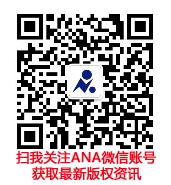 